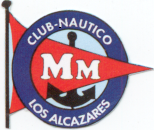                                                        21 diciembre 2013    CLASE CRUCEROINSCRIPCIÓN: Una bolsa de alimentos para CÁRITAS que se tendrá que entregar cuando se recoja la bolsa de regalos de los patrocinadores y las empanadillas. El día de la regata por la mañana de 09:00 a 11:00. Se podrá entregar también en fechas anteriores en las oficinas del Club.NOMBRE DEL YATE........................................... SERIE........................................Nº DE VELA......................... I.R.C. ................... (ADJUNTAR FOTOCOPIA) Si no se tiene se estimará uno.PATRON........................................................... Nº LICENCIA............................DOMICILIO........................................................C.POSTAL................................LOCALIDAD...........................................PROVINCIA............................................TELEFONOS..............................................FAX ............................................... E-MAIL................................................. CLUB.................................................        TRIPULANTES	      Nº LICENCIA          E-MAIL		     MENÚ TRAVESÍA DEL TURRÓN:  Adulto 15 € por persona -  Menú niño 4 €  - Habrá que comprar tique-menú en el bar del club con antelación o en la mañana de la Travesía. Limitado a 200 personas. Los tiques serán solicitados en la puerta de acceso al salón. Los asientos estarán asignados por barcos.IMPORTANTE CONFIRMAR ASISTENCIA PARA ORGANIZAR LAS MESASNúmero de asistentes a la comida: Adultos:………………… Niños: ……………………El armador ó patrón acepta y asume cualquier responsabilidad que pudiera derivarse de la construcción de su embarcación y su aparejo, de sus condiciones de seguridad, del cumplimiento de las disposiciones vigentes, tanto de las autoridades de Marina como de las autoridades deportivas y de cuanto pueda acaecer a causa de no cumplir estrictamente cuanto esté establecido.	El armador deberá tener la embarcación reglamentariamente despachada y con el material de salvamento correspondiente a bordo. Igualmente está obligado a llevar a bordo de su yate el seguro de responsabilidad civil por un importe mínimo de 300.506,00.- Euros y poseer la titulación necesaria para participar en esta regata.	Con esta declaración, releva de toda responsabilidad al Club Náutico Mar Menor, a la Federación Española de Vela, así como al Comité de Regatas y al Comité de Protestas de esta REGATA DEL TURRÓN 2010, y a cualquier otra persona física ó jurídica que participen en la organización de esta Regata por cualquier título, asumiendo a su cargo cualquier daño ó perjuicio que pueda ser consecuencia de la participación de su embarcación en estas pruebas.     En Los Alcázares, a             de     de 2.013.Firma armador o patrónBARCO DE ESPECTADORES: Habrá un barco de pasajeros para seguimiento de la regata. Si algún familiar o amigo quiere embarcarse tendrá que reservar plaza indicándolo en este formulario. Plazas limitadas a 90. Coste: 5 euros por persona + 1 paquete de alimentos para Cáritas el día 21 Dic. Nombre, teléfono, email:__________________________________________________________________________________________Número de personas :_______Hora de salida 11:00 desde el Club Náutico."De conformidad con la Ley Orgánica 15/1999, le informamos que sus datos serán incluidos en un fichero automatizado titularidad del Club Náutico Mar Menor. Los derechos de acceso, rectificación, cancelación y oposición se podrán ejercer en Club Náutico Mar Menor, Paseo de , s/n, 30.710-Los Alcázares (Murcia). La finalidad del fichero es mantener la actual relación, así como enviarle información sobre servicios o productos que puedan ser de su interés. Todo ello salvo instrucciones expresas en contrario por escrito a la dirección antes citada. Este consentimiento podrá ser revocado en cualquier momento".1.2.3.4.5.